§2705.  Municipal employee participation in disaster reliefIn order to participate in specialized disaster relief services for the American Red Cross, a municipal employee who is a certified disaster service volunteer of the American Red Cross, upon the request of the American Red Cross and with the approval of the legislative body of the municipality or the municipal officers, may:  [PL 1997, c. 600, §2 (NEW).]1.  Paid leave.  Be granted a leave not to exceed 15 days in each year without loss of pay, vacation time, sick leave or earned overtime accumulation;[PL 1997, c. 600, §2 (NEW).]2.  Use of compensated time off.  Be granted a leave using that employee's compensated time off, with the consent of the employee; or[PL 1997, c. 600, §2 (NEW).]3.  Combination.  Be granted a leave using a combination of paid leave and compensated time off authorized in subsections 1 and 2.[PL 1997, c. 600, §2 (NEW).]This section applies only to relief services related to a disaster declared by the governor of a state or territory or by the President of the United States.  [PL 1997, c. 600, §2 (NEW).]SECTION HISTORYPL 1997, c. 600, §2 (NEW). The State of Maine claims a copyright in its codified statutes. If you intend to republish this material, we require that you include the following disclaimer in your publication:All copyrights and other rights to statutory text are reserved by the State of Maine. The text included in this publication reflects changes made through the First Regular and First Special Session of the 131st Maine Legislature and is current through November 1. 2023
                    . The text is subject to change without notice. It is a version that has not been officially certified by the Secretary of State. Refer to the Maine Revised Statutes Annotated and supplements for certified text.
                The Office of the Revisor of Statutes also requests that you send us one copy of any statutory publication you may produce. Our goal is not to restrict publishing activity, but to keep track of who is publishing what, to identify any needless duplication and to preserve the State's copyright rights.PLEASE NOTE: The Revisor's Office cannot perform research for or provide legal advice or interpretation of Maine law to the public. If you need legal assistance, please contact a qualified attorney.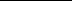 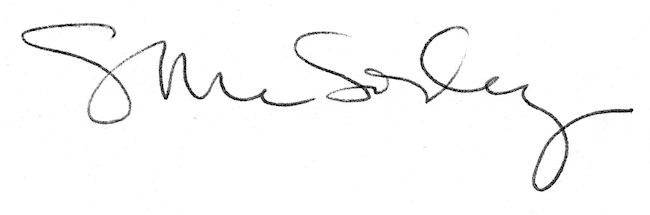 